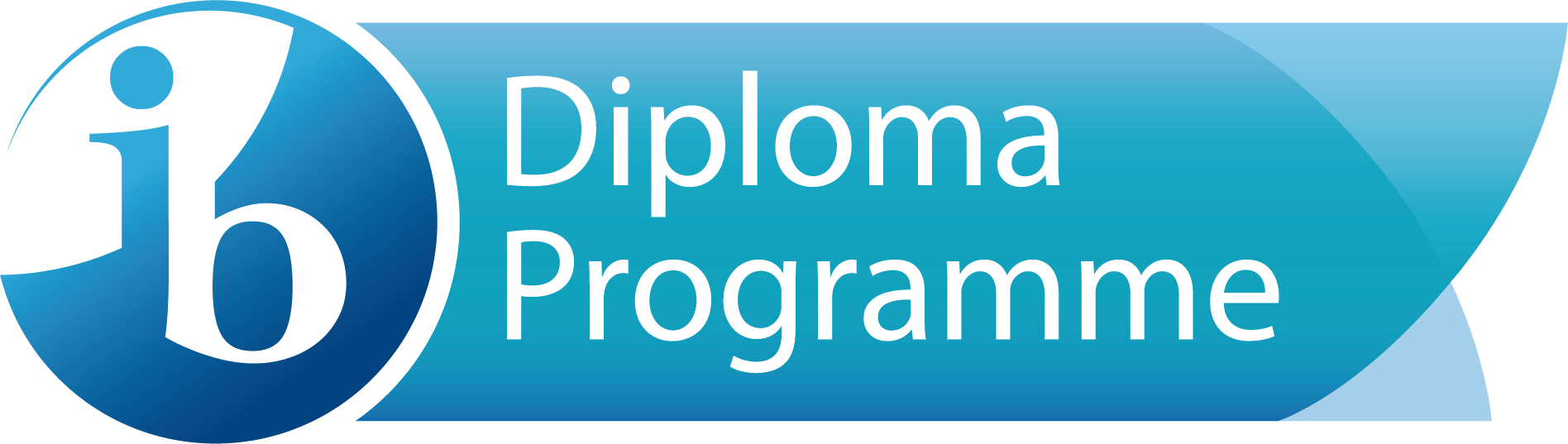 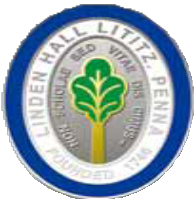 LINDEN HALLHIGH SCHOOL学校法人 都築育英学園リンデンホールスクール中高学部転編入学願書	Application for Admissionこの書類は本校において厳重に保管し、第三者に対していかなる情報も譲渡されることはありません。 Information on this form will be conﬁdential and will not be disclosed to any third party under any circumstances.生育背景報告書  Educational History出願者氏名Name of the applicant生年月日Date of Birth	年	月	日yy	mm	dd•就学から現在までの期間につき、もれなく記入してください。Please list all schools from entering school to the present.•長期休暇中のみの参加（サマースクール等）は記入しないでください。Please do not include summer schools and other short-term programs.•学校種別は「LS（国内の学校または海外現地校）」　「　IS（インターナショナルスクール）」JS（全日制海外日本人学校）」と記入してください。その他の場合は空白にしてください。Please write either LS (Local School) IS (International School) JS (All-day Japanese School). If others, leave blank.成績書類（中学校入学以降、直近のものまでを提出してください。）Documentation Regarding Achievement and Grades(Please submit information for all schools attended after Grade 6 )出願者氏名Name of the applicant書類番号Page number・保護者の方がお手元にある成績書類等を使って作成してください。This form should be ﬁlled out by parents or guardian with the relevant grading materials.・日本語・英語以外の場合は翻訳書を添付してください。その際、備考欄に翻訳者と出願者の関係をお書きください。Please provide a translation if not written in either English or Japanese.Include the name of the translator and their relationship with the applicant in the Remarks.・この「表紙」を必要枚数コピーし、成績証明書の写しと合わせて綴じてご提出ください。Please make as many copies of this form as necessary and submit them along with copies of the official academic transcripts for each school year.・年度途中で転校した場合は学校ごとに分けてご提出ください。If the student changed schools midyear, please submit one form for each institution.自己評価    ・自己報告書（出願者本人が日本語または英語で記入してください）Self evaluation・report Form(To be completed by the applicant in either English or Japanese)出願者氏名Name of the applicant以下の10項目について、自分はどのようであるかを、自分で評価してみてください。Please evaluate where you rate yourself for the following 10 headings志望理由書（出願者本人が日本語または英語で記入してください）Statement / Statement of Purpose(To be completed by the applicant in either English or Japanese)出願者氏名Name of the applicantリンデンホールスクール中高学部のどのようなところに関心を持ち、また入学後はどのようなことに力を入れて学園生活を送りたいと考えていますか?Please explain what aspect of Linden Hall High School appealed to you and what you would like to concentrate on / try in your school life here.出願者調書（保護者が日本語または英語で記入してください）Applicant personal details	(to be completed by parents / guardian)出願者氏名Name of the applicant保護者氏名Name of parent / guardian１. 本校への入学を希望される理由。Please explain the reasons why you wish the applicant to attend Linden Hall High School.お子様を育てるにあたって特に大切になさってきたこと。Please explain any special eﬀorts you made / concerns you had in the rearing of your child.出願者の言語状況について（第一言語・第二言語の様子等）。?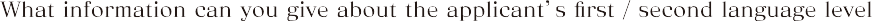 受験および就学にあたって、本校として健康面で特に配慮することはありますか。Does the applicant have any health issues that the school should consider on the examination day and after acceptance?□ ある Yes	□ ない Noある場合はその内容を具体的にお書きください。.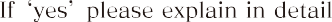 入寮の希望Will the applicant apply for the student dormitory?□ ある Yes	□ ない Noある場合はその理由を具体的にお書きください。.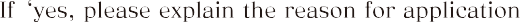 推薦書(学級担任が日本語または英語で記入してください)Conﬁdential Recommendation (to be completed by the applicant’s current homeroom teacher in either English or Japanese)出願者氏名Name of the applicant学校名School name記入者名Teacher name所在地Location役職Position⑴ あなたはどのくらいの期間、出願者を知っていますか?How long have you known the applicant?⑵ あなたは出願者をどのような立場で知っていますか?In what capacity do you know the applicant?⑶ 本生徒の学習の様子について以下の項目を評価してください。Please evaluate the candidates performance regarding the following:⑷ 出願者の学園生活の様子について以下の項目を評価してください。Please evaluate the candidate in the following:⑸ 出願者の特に優れている点についてお書きください。Please explain the applicant’s strengths or special abilities.⑹ 出願者の持つ課題についてお書きください。Please write about any issues this applicant currently has.⑺ 出願者の保護者は学校に対してどのように協力的だったかお書きください。Please write about the applicantありがとうございました。自由な封筒にお入れいただき厳封の上、出願者にお渡しください。ご協力に心から感謝申し上げます。Thank you very much for completing this form.Please give the completed copy to the applicant in a sealed envelope.【書式７ / Form ７】日本語の習熟について（志願者が記入）Reference for proﬁciency in Japanese Language（must be completed by the applicant）Name of the applicant	Current SchoolPrevious Study of Japanese:How do you evaluate your overall proﬁciency in Japanese?□  Elementary	□  Intermediate	□  AdvancedWhere/How long have you studied Japanese?At 	(Name of the School/Institution, etc.)From 		To 		;(Month)	(Year)	(Month)	(Year)		hours per week, taught by	□  a Japanese teachera non Japanese teacherAt 	(Name of the School/Institution, etc.)From 		To 		;(Month)	(Year)	(Month)	(Year)		hours per week, taught by	□  a Japanese teachera non Japanese teacherOther Ways of Study (if any):List the Textbooks Materials you have used: What have you mastered?□	Hiragana	□ Katakana	□ Kanji (		) (How many?)Please state brieﬂy what you can do in each of the areas below.Reading Japanese: 	Writing in Japanese: 	Speaking Japanese: 	Listening to Japanese: 	Which skill would you like to improve most?【書式8 / Form 8】提出書類確認書Check sheet for the application materials出願者氏名Name of the applicant封入したものをチェックしてください。Please check that the materials below are completed.入学願書書式１ / Form １書式２ / Form ２書式３ / Form ３書式４ / Form ４書式５ / Form ５書式６１	/ Form ６１書式６２	/ Form ６２書式７ / Form ７ （Iタイプ受験の場合のみ）受験票及び入学検定料支払い証明書受験票送付先及び合否通知書送付先の記入確認Registration form and proof of payment for the examination feeReturn address for the Registration Form and for the Notification of Result英語力を証明する書類（IELTS，英検等）Type J applicants or Type B applicants whose mother tongue is not English should submit evidence of English -language ability(e.g. Eiken,IELTS)日本語能力検定試験等のスコアType I applicants who have taken the Japanese Language Proficiency Test or similar should submit score受験票及び入学検定料支払い証明書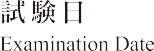 Registration form and proof of payment for the examination fee（受験票送付希望先と同一住所の場合は、「同左」でも結構です。）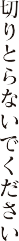 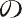 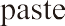 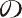 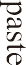 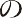 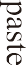 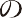 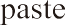 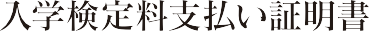 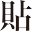 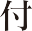 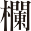 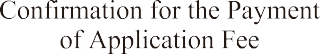 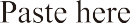 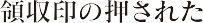 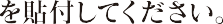 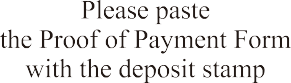 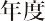 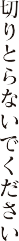 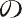 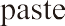 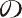 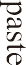 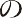 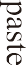 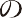 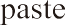 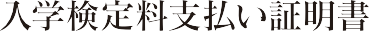 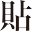 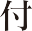 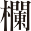 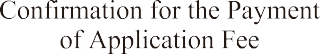 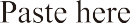 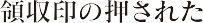 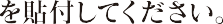 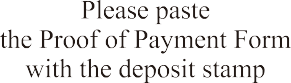 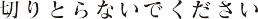 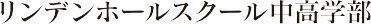 2024	    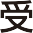 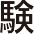 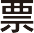 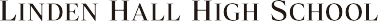 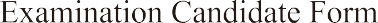 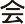 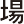 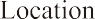 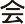 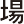 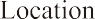 年	月	日（	）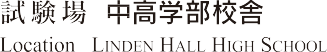 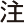 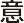 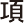 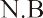 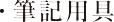 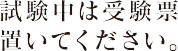 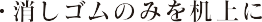 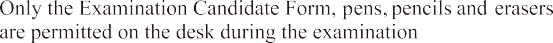 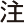 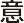 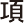 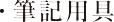 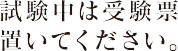 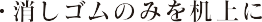 父Fatherふりがな自宅以外の連絡先備考 Comments父Father氏 名漢字/カタカナ姓名携帯 Mobile父FatherNameFirstLaste-mail母Motherふりがな自宅以外の連絡先備考 Comments母Mother氏 名漢字/カタカナ姓名携帯 Mobile母MotherNameFirstLaste-mailふりがなふりがな住所 Address□父 Father □母 Mother出願者と異なる場合のみ記入 If diﬀerent from the applicant住所 Address□父 Father □母 Mother出願者と異なる場合のみ記入 If diﬀerent from the applicantTelTelTelFaxe-mailふりがな出願者との関係Relationship with the applicant氏 名Name出願者との関係Relationship with the applicant住 所Address〒〒〒〒TelTelFaxe-maile-mail居住地（国名•地域名等） Residential information (Country•State)期間（西暦）Period of attendance学校名（就学以前は未記入でよい）Name of school(From the age of compulsory education)学校種別School type書類番号（書類A２の書類番号） Form number (from Form A2)誕生月年	月～	年	月yy	mm	yy	mm年	月～	年	月yy	mm	yy	mm年	月～	年	月yy	mm	yy	mm年	月～	年	月yy	mm	yy	mm年	月～	年	月yy	mm	yy	mm年	月～	年	月yy	mm	yy	mm年	月～	年	月yy	mm	yy	mm年	月～	年	月yy	mm	yy	mm年	月～	年	月yy	mm	yy	mm成績書類についてRegarding this formshowing achievement and grades	学年 	年 	月 ～ 	年 	月分Grade	Year	Month	Year	Month学校名および所在地 School name and location学校名および所在地 School name and location学校名 School name学校名 School name所在地 School location所在地 School location学校に関する説明（学校規模・教育方針・その他特徴的なことがあればご記入ください）Explanation about the school (Please include distinctive information such as school size, educational policy… etc)学校に関する説明（学校規模・教育方針・その他特徴的なことがあればご記入ください）Explanation about the school (Please include distinctive information such as school size, educational policy… etc)成績評価に関する説明（絶対評価・相対評価・何段階か等をご記入ください）Explanation about the grading system (Please include absolute /relative evaluation, scale information… etc)成績評価に関する説明（絶対評価・相対評価・何段階か等をご記入ください）Explanation about the grading system (Please include absolute /relative evaluation, scale information… etc)よくできているGoodふつうAverageあまりよくできていないPoor⑴友人にやさしくしている。I am kind to my friends.⑵規則正しい生活を送っている。I lead a regular, scheduled life.⑶挨拶をする。I can greet people appropriately.⑷お年寄りに席をゆずる。I oﬀer my seat to the elderly.⑸たくさん本を読むようにしている。I try to read as much as I can.⑹英語力の向上に努力している。I am trying to improve my level of English.⑺音楽や美術に関心を持っている。I am interested in Music and Art.⑻新しいことに挑戦する。I like challenges and trying new thing.⑼日本のことに興味を持っている。I am interested in Japan / Japanese things.⑽外国のことに興味を持っている。I am interested in other countries.たいへんよくできているExcellentよくできているGood / Above averageふつうAverageよくないPoor / Below average評価の機会がなかったUnable to evaluate自主性 Ability to work independently学習達成度 Academic achievement潜在能力 Academic potential授業参加度 Class participation数学的理解 Mathematical understanding文章理解力 Reading ability文章表現力 Writing ability学習習慣 Study habits考えをまとめる力 Organizational skillsたいへんよくできているExcellentよくできているGood / Above averageふつうAverageよくないPoor / Below average評価の機会がなかったUnable to evaluate柔軟性 Adaptability集中力 Concentration耐性 Determination正直さ Honestyリーダーシップ Leadership責任感 Responsibility友人との関係 Relationship with peers大人との関係 Relationship with adults自信 Conﬁdence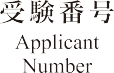 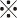 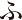 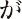 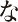 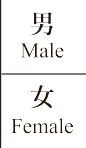 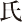 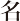 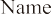 